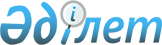 Теміржол вокзалдарының тібесін олардың класына сәйкес бекіту туралыҚазақстан Республикасы Көлік және коммуникация министрінің 2013 жылғы 18 қыркүйектегі № 725 бұйрығы. Қазақстан Республикасының Әділет министрлігінде 2013 жылы 18 қазанда № 8830 тіркелді.
      "Теміржол көлігі туралы" 2001 жылғы 8 желтоқсандағы Қазақстан Республикасы Заңының 14-бабы 2-тармағының 34-2) тармақшасына БҰЙЫРАМЫН:
      1. Қоса беріліп отырған Теміржол вокзалдарының тізбесі олардың класына сәйкес бекітілсін.
      2. "Темір жол вокзалдарының кластарын бекіту туралы" Қазақстан Республикасы Көлік және коммуникация министрінің міндетін атқарушысының 2012 жылғы 13 қарашадағы № 766 бұйрығының (нормативтік құқықтық актілерді мемлекеттік тіркеу тізілімінде № 8193 тіркелді, "Егемен Қазақстан" 2013 жылғы 12 қаңтар, № 16-20 (27959) жарияланған) күші жойылды деп танылсын.
      3. Қазақстан Республикасы Көлік және коммуникация министрлігінің Көлік және қатынас жолдары комитеті (Р.Қ. Мағзұмов):
      1) осы бұйрықты заңнамада белгіленген тәртіппен Қазақстан Республикасы Әділет министрлігінде мемлекеттік тіркелуін;
      2) осы бұйрықты Қазақстан Республикасы Әділет министрлігінде мемлекеттік тіркеуден кейін бұқаралық ақпарат құралдарында, оның ішінде Қазақстан Республикасы Көлік және коммуникация министрлігінің интернет-ресурсында ресми жариялануын және мемлекеттік органдарының интранет-порталында орналастырылуын;
      3) Қазақстан Республикасы Көлік және коммуникация министрлігінің Заң департаментіне осы бұйрықтың Қазақстан Республикасы Әділет министрлігінде мемлекеттік тіркелуінен кейін 5 жұмыс күні ішінде мемлекеттік тіркеу туралы және бұқаралық ақпарат құралдарында жариялауға жіберу туралы мәліметтерді ұсынуды қамтамасыз етсін
      4. Осы бұйрықтың орындалуын бақылау Қазақстан Республикасының Көлік және коммуникация вице-министрі Р.В. Склярға жүктелсін.
      5. Осы бұйрық алғашқы ресми жарияланған күнінен кейін күнтізбелік он күн өткен соң қолданысқа енгізіледі. Теміржол вокзалдарының класына сәйкес тізбесі
      Ескерту. Тізбеге өзгеріс енгізілді – ҚР Индустрия және инфрақұрылымдық даму министрінің 05.11.2019 № 825 (алғашқы ресми жарияланған күнінен кейін күнтізбелік он күн өткен соң қолданысқа енгізіледі); 01.12.2022 № 674 (алғашқы ресми жарияланған күнінен кейін күнтізбелік он күн өткен соң қолданысқа енгізіледі) бұйрықтарымен.
      1. "Кластан тыс" класына мынадай теміржол вокзалдары (станциялары) жатады:
      1) "Нұрлы жол" теміржол вокзал кешені;
      2) Астана;
      3) Қарағанды;
      4) Алматы 1;
      5) Алматы 2;
      6) Ақтөбе. 
      2. "1" класына мынадай теміржол вокзалдары (станциялары) жатады:
      1) Орал;
      2) Қызылорда;
      3) Атырау;
      4) Маңғышылақ;
      5) Бейнеу;
      6) Көкшетау;
      7) Қостанай;
      8) Павлодар жаңа ғим;
      9) Шымкент;
      10) Жамбыл;
      11) Шу;
      12) Семей.
      3. "2" класына мынадай теміржол вокзалдары (станциялары) жатады:
      1) Бурабай курорты;
      2) Арқалық;
      3) Атбасар;
      4) Жезқазған;
      5) Түркістан;
      6) Аягөз;
      7) Защита;
      8) Шалқар;
      9) Қазақстан;
      10) Арал теңізі;
      11) Құлсары;
      12) Қандыағаш;
      13) Қазалы.
      4. "3" класына мынадай теміржол вокзалдары (станциялары) жатады:
      1) Есіл;
      2) Екібастұз;
      3) Макинка;
      4) Ақкөл;
      5) Балхаш-2;
      6) Ерментау;
      7) Железорудная;
      8) Жалтыр;
      9) Тобол;
      10) Ақадыр;
      11) Вишневка;
      12) Луговая;
      13) Үштөбе;
      14) Ақтоғай;
      15) Түлкібас;
      16) Отар;
      17) Сары-ағаш;
      18) Сары Шаған;
      19) Жем;
      20) Тюратам;
      21) Шиелі;
      22) Жаңа-қорған;
      23) Мақат;
      24) Сексеуіл;
      25) Жусалы;
      26) Сағыз;
      27) Өзен;
      28) Қарауылкелді.
      5. "1 типтегі өндірістік ғимарат" класына мынадай теміржол вокзалдары (станциялары) жатады:
      1) Қарағанды сорт жұп;
      2) Қарағанды сорт тақ;
      3) Державинская;
      4) Аманқарағай;
      5) Шортанды;
      6) Еркеншілік;
      7) Жарық;
      8) Жақсы;
      9) Елтай;
      10) Новоишимская;
      11) Ирченко;
      12) Сары Оба;
      13) Жаңа Қарағанды;
      14) Саяқ;
      15) Қызылжар;
      16) Құрқамыс;
      17) Мойынты;
      18) Осакаровка;
      19) Шар;
      20) Достық;
      21) Арыс 1;
      22) Шығанақ;
      23) Жаңғыз Төбе;
      24) Опорная;
      25) Бескөл;
      26) Манкент;
      27) Шұбарқұдық;
      28) Семиглавый Map;
      29) Чингирлау;
      30) Қырғыз;
      31) Қауылжыр;
      32) Шетпе;
      33) Хромтау.
      6. "2 типтегі өндірістік ғимарат" класына мынадай теміржол вокзалдары (станциялары) жатады:
      1) Пресногорьковская;
      2) Құшмұрын;
      3) Қызыл Ту;
      4) Володаровка;
      5) Тайынша;
      6) Қара Адыр;
      7) Даут;
      8) Сулы;
      9) Төнкеріс Адыр;
      10) Жамантұз;
      11) Колутон;
      12) Талшық;
      13) Нилды;
      14) Мырза;
      15) Нұра;
      16) Босаға;
      17) Қарабас;
      18) Калагир;
      19) Жаңа арқа;
      20) Жеңіс;
      21) Қаражал;
      22) Дария;
      23) Шоқай;
      24) Киик;
      25) Доңғал;
      26) Көкпекті;
      27) Анар;
      28) Жаркөл;
      29) Каерак;
      30) Шарбақты;
      31) Маралды;
      32) Шоққарағай;
      33) Тоғызақ;
      34) Челгаши;
      35) Сарыкөл;
      36) Ақсу-2;
      37) Қаратау;
      38) Жаңатас;
      39) Шемонаиха;
      40) Лениногорск;
      41) Үшбиік;
      42) Жарма;
      43) Матай;
      44) Сары;
      45) Өзек;
      46) Бадам;
      47) Қапшағай;
      48) Тимур;
      49) Бурное;
      50) Мұғалжар;
      51) Алға;
      52) Переметная;
      53) Алғабас;
      54) Шипово;
      55) Сапақ;
      56) Бикбаулы;
      57) Біршоғыр;
      58) Жұрын;
      59) Ақкемер;
      60) Соленая;
      61) Жарлы;
      62) Қаратоғай;
      63) Бестамақ;
      64) Қотыртас;
      65) Ұлпан;
      66) Тоғыз;
      67) Изимбет;
      68) Құдық;
      69) Көпмола;
      70) Ералиев;
      71) Үстірт;
      72) Қорқол;
      73) Мукур;
      74) Ганюшкино;
      75) Доссор;
      76) Әйтеке-би.
      7. "3 типтегі өндірістік ғимарат" класына мынадай теміржол вокзалдары (станциялары) жатады:
      1) Смирнов;
      2) Атбасар-2;
      3) Косчеку;
      4) Ақсуат;
      5) Азат;
      6) Қайранкөл;
      7) Қиялы;
      8) Янко;
      9) Ащыкөл;
      10) Қарағай;
      11) Уголки;
      12) Чкалов;
      13) Золоторунная;
      14) Октябрь;
      15) Белоградовка;
      16) Бауманская;
      17) Перекатная;
      18) Ботақара;
      19) Ащысу;
      20) Саумалкөл;
      21) Бүркітті;
      22) Қарағайлы;
      23) Ақтасты;
      24) Атасу;
      25) Орта-Дересин;
      26) Ащыөзек;
      27) Мынадыр;
      28) Теректі;
      29) Ақжайдақ;
      30) ЭЦ Мойынты посты;
      31) Өленті;
      32) Торғай;
      33) Сілеті;
      34) Еңбекшілдер;
      35) Айсары;
      36) Қалқаман;
      37) Шідерті;
      38) Тасқұдық (Пограничник);
      39) Қарасор;
      40) Майқайын;
      41) Спутник;
      42) Красноармейка;
      43) Ақсу (Алтынтау);
      44) Жолқұдық;
      45) Апановка;
      46) Жетіқара;
      47) Қазанбасы;
      48) Қойбағар;
      49) Ковыльная;
      50) Қоскөл;
      51) Сұрған;
      52) Тасты;
      53) Талды;
      54) Баранкульская;
      55) Кенская;
      56) Приишимская;
      57) Арыстансор;
      58) Озерная;
      59) Селекционная;
      60) Теміртау;
      61) Ермаковка;
      62) Зыряновск;
      63) Черемшанка;
      64) Предгорная;
      65) Серебрянка;
      66) Ауыл;
      67) Усть Таловка;
      68) Иртышзавод;
      69) Тансық;
      70) Бел Ағаш;
      71) Тұрғұсұн;
      72) Коршуново;
      73) Огневка;
      74) Селезневка;
      75) Жалаңашкөл;
      76) Текелі;
      77) Көксу;
      78) Малай Сары;
      79) Разъезд 5;
      80) Айна Бұлақ;
      81) Тентек;
      82) Жетісу;
      83) Қарабұлақ;
      84) Қопа;
      85) Разъезд 2;
      86) Ұзын-Ағаш;
      87) Саз;
      88) Қызылтан;
      89) Жирен Айғыр;
      90) Талдықорған;
      91) Жайпақ;
      92) Боралдай;
      93) Чемолган;
      94) Жетіген;
      95) Шенгелді;
      96) Лепсі;
      97) Бірлік;
      98) Көктума;
      99) Жайық;
      100) Дерқұл;
      101) Ростошский;
      102) Пойма;
      103) Амангелді;
      104) Қорқыт;
      105) Дюрменьтюбе;
      106) Мартұқ;
      107) Тамды;
      108) Темір;
      109) Қалмаққырған;
      110) Кенжалы;
      111) Құрайлы;
      112) Жетібай;
      113) РЗД 10;
      114) Бақсай;
      115) Исатай;
      116) Нарын;
      117) РЗД 469;
      118) Искине;
      119) Жамансор;
      120) Жантерек;
      121) Кенбай;
      122) Аққыстау;
      123) Байғақұм;
      124) Фурмановкий;
      125) Денисовка;
      126) Перелески;
      127) Алажиде;
      128) Қосқұдық;
      129) Рзд.315;
      130) Махамбет;
      131) Тендік;
      132) Оазис;
      133) Ақжігіт;
      134) Қызыләскер.
					© 2012. Қазақстан Республикасы Әділет министрлігінің «Қазақстан Республикасының Заңнама және құқықтық ақпарат институты» ШЖҚ РМК
				
      Министр

А. Жұмағалиев
Қазақстан Республикасы
Көлік және коммуникация
министрінің
2013 жылғы 18 қыркүйектегі
№ 725 бұйрығымен бекітілген